LAMPIRANLampiran 1 – Promosi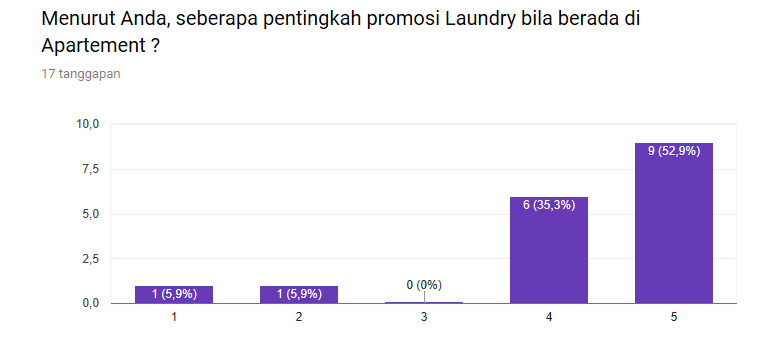 Lampiran 2 – Lokasi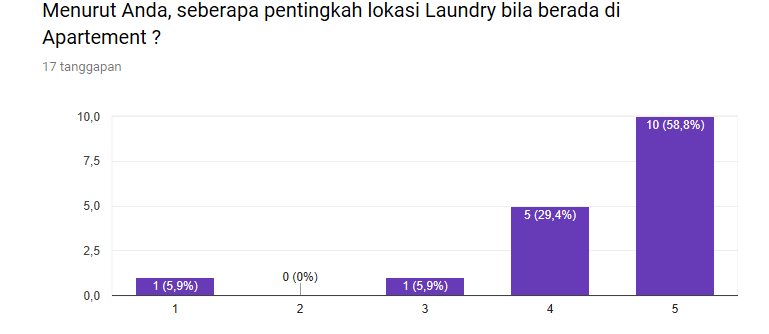 Lampiran 3 – Harga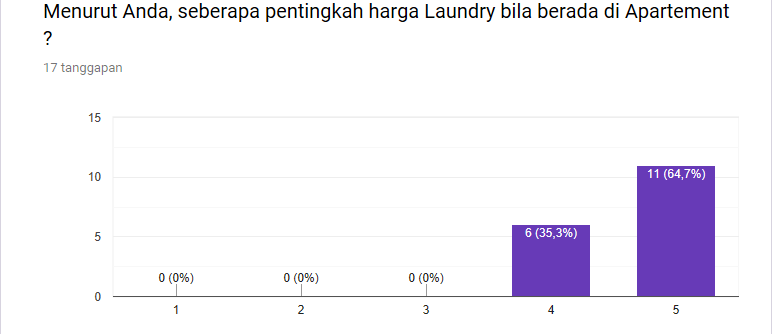 Lampiran 4 – Kualitas Cucian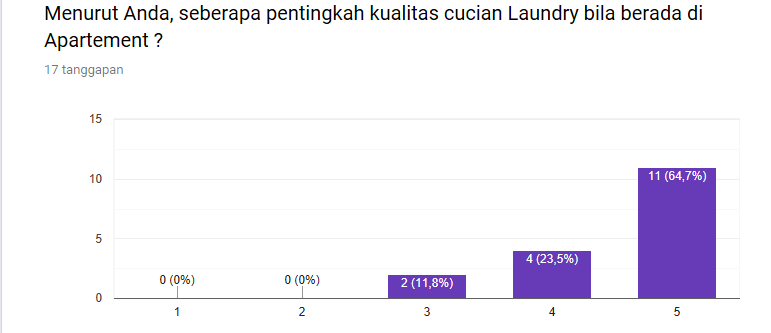 Lampiran 5 – Pelayanan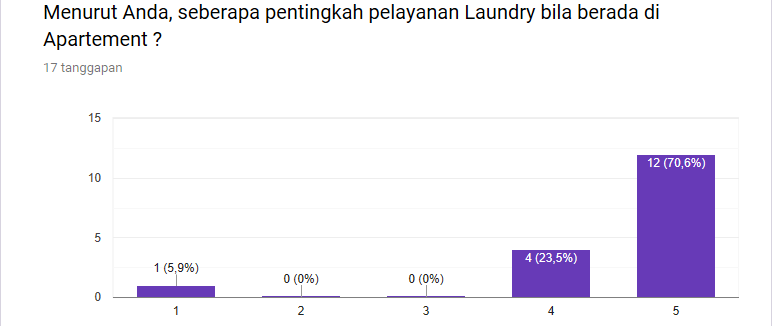 Lampiran 6 – Blue Laundry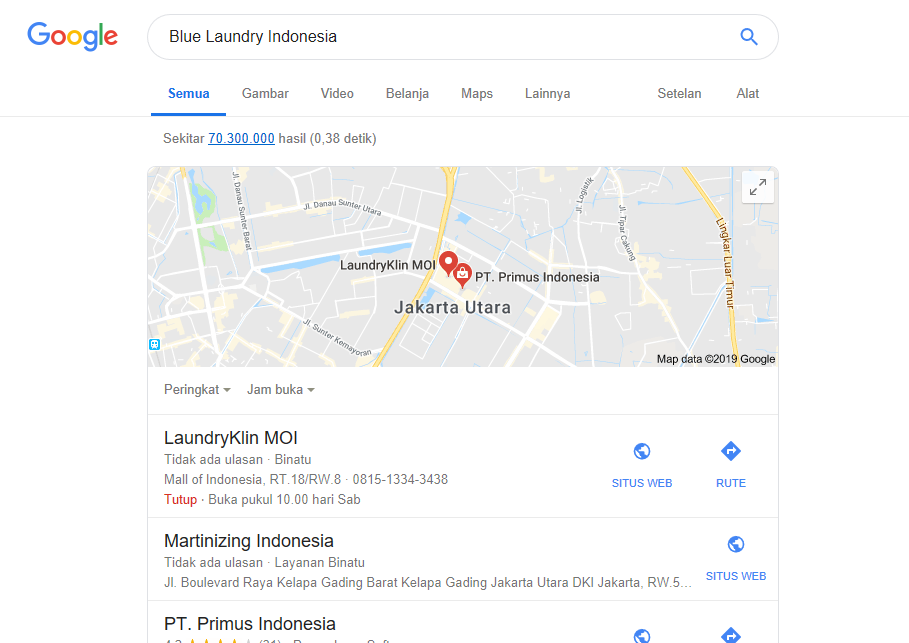 